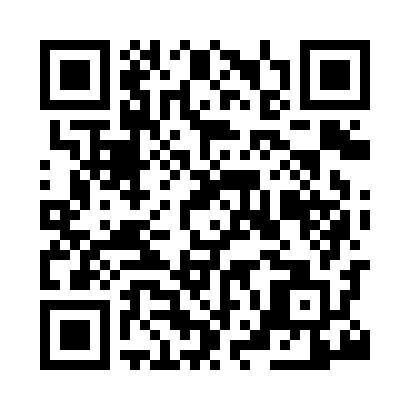 Prayer times for Kenfig Hill, Rhondda Cynon Taff, UKSat 1 Jun 2024 - Sun 30 Jun 2024High Latitude Method: Angle Based RulePrayer Calculation Method: Islamic Society of North AmericaAsar Calculation Method: HanafiPrayer times provided by https://www.salahtimes.comDateDayFajrSunriseDhuhrAsrMaghribIsha1Sat3:085:031:136:469:2311:182Sun3:085:021:136:469:2411:193Mon3:075:011:136:479:2511:194Tue3:075:011:136:479:2611:205Wed3:075:001:136:489:2711:206Thu3:074:591:146:499:2811:217Fri3:064:591:146:499:2911:218Sat3:064:591:146:509:3011:229Sun3:064:581:146:509:3011:2210Mon3:064:581:146:519:3111:2311Tue3:064:571:156:519:3211:2312Wed3:064:571:156:519:3211:2413Thu3:064:571:156:529:3311:2414Fri3:064:571:156:529:3411:2415Sat3:064:571:156:539:3411:2516Sun3:064:571:166:539:3511:2517Mon3:064:571:166:539:3511:2518Tue3:064:571:166:549:3511:2619Wed3:074:571:166:549:3611:2620Thu3:074:571:166:549:3611:2621Fri3:074:571:176:549:3611:2622Sat3:074:581:176:549:3611:2723Sun3:074:581:176:559:3611:2724Mon3:084:581:176:559:3611:2725Tue3:084:591:186:559:3611:2726Wed3:084:591:186:559:3611:2727Thu3:095:001:186:559:3611:2728Fri3:095:001:186:559:3611:2729Sat3:095:011:186:559:3611:2730Sun3:105:011:196:559:3511:27